~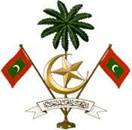 ޖުވެނައިލް ކޯޓުމާލެދިވެހިރާއްޖެ ނަންބަރު:147-D/ZMF/2021/… ސަރވެއިލްކުރުމުގެ އަމުރަށް އެދި ފަނޑިޔާރަށް ހުށަހަޅާ ފޯމުމައްސަލައިގެ ބާވަތް:ހުށަހަޅާފަރާތުގެ ރެފަރެންސް ނަންބަރު:އިދާރާގެ ސިއްކަ*ނޯޓު: ޒާތީ މުޢާމަލާތް ސަރވެއިލް ކުރުމުގެ ހުއްދައަށް އެދުމަށް ޤާނޫނު ތަންފީޛުކުރާ އިދާރާގެ އޮފިސަރަކަށް އެއިދާރާގެ އިސްވެރިޔާ ނުވަތަ އޭނާ ކަނޑައަޅާ ފަރާތުން ހުއްދަ ދީފައިވާކަމުގެ ލިޔުން މިފޯމާއެކު ހުށަހަޅަންވާނެއެވެ................................		...............................ސަރވެއިލަންސް ނިސްބަތްވާ މީހާގެ މަޢުލޫމާތުސަރވެއިލަންސް ނިސްބަތްވާ މީހާގެ މަޢުލޫމާތުސަރވެއިލަންސް ނިސްބަތްވާ މީހާގެ މަޢުލޫމާތުސަރވެއިލަންސް ނިސްބަތްވާ މީހާގެ މަޢުލޫމާތުފުރިހަމަ ނަންއުފަން ތާރީޚްދާއިމީ އެޑްރެސް އުމުރުމިހާރު އުޅޭ އެޑްރެސްޖިންސްއައި.ޑީ ކާޑު/ޕާސްޕޯޓް ނަންބަރުޤައުމުއަދާކުރާ ވަޒީފާ/މަސައްކަތްލިބިފައިވާ ހެއްކާއި ޤަރީނާސަރވެއިލްކޮށްގެން މެނުވީ ކުށް ކުރިކަމުގެ ހެކި ލިބެން ނެތްކަމަށް ޤަބޫލުކުރެވޭ ސަބަބުސަރވެއިލްކޮށްގެން ކުށާގުޅޭ ހެކި ލިބޭނެކަމަށް ޤަބޫލުކުރެވޭ ސަބަބުކުށް ކޮށްފައިވާކަމަށް ނުވަތަ ކުށް ކުރަމުންދާކަމަށް ނުވަތަ ކުރަންއުޅޭ ކަމަށް ތުހުމަތުކުރެވޭ ކުށާއި، ޤާނޫނީ މާއްދާސަރވެއިލަންސް ހިންގުމަށް ބޭނުންވާ މުވާސަލާތީ ވަސީލަތުގެ ތަފްޞީލުސަރވެއިލަންސް ހިންގުމަށް ބޭނުންވާ މުއްދަތުސަރވެއިލަންސް ހިންގުމަށް ބޭނުންވާ މުއްދަތުސަރވެއިލަންސް ހިންގުމަށް ބޭނުންވާ މުއްދަތުސަރވެއިލަންސް ހިންގުމަށް ބޭނުންވާ މުއްދަތުފެށޭ ތާރީހާއި ގަޑި:ނިމޭ ތާރީޚްމުވާސަލާތީ ވަސީލަތުގެ ޚިދުމަތްދޭ ފަރާތް ސަރވެއިލަންސް ހިންގުމަށް ބޭނުންވާ މުވާސަލާތީ ވަސީލަތް ހުރިތަނުގެ ތަފްޞީލުސަރވެއިލަންސް ހިންގުމަށް ބޭނުންކުރާނެ ސަރވެއިލަންސް ޑިވައިސްތަކުގެ މަޢުލޫމާތުސަރވެއިލްކުރަން ބޭނުންވާ މުޢާމަލާތުގެ ބާވަތްސަރވެއިލްކުރަން ބޭނުންވާ މުޢާމަލާތުގެ ބާވަތްސަރވެއިލްކުރަން ބޭނުންވާ މުޢާމަލާތުގެ ބާވަތްސަރވެއިލްކުރަން ބޭނުންވާ މުޢާމަލާތުގެ ބާވަތްސަރވެއިލްކުރަން ބޭނުންވާ މުޢާމަލާތުގެ ބާވަތްސަރވެއިލްކުރަން ބޭނުންވާ މުޢާމަލާތުގެ ބާވަތްސިޓީއީމެއިލްމުވާސަލާތީ ވަސީލަތްތައްއިތުރު ބަޔާންމައްސަލަ ބަލާ އިދާރާ/ސެކްޝަންސަރވެއިލެންސް ހިންގުމުގައި ޒިންމާއުފުލާނެ ޤާނޫނު ތަންފީޒުކުރާ އިދާރާގެ އޮފިސަރުގެ މަޢުލޫމާތުސަރވެއިލެންސް ހިންގުމުގައި ޒިންމާއުފުލާނެ ޤާނޫނު ތަންފީޒުކުރާ އިދާރާގެ އޮފިސަރުގެ މަޢުލޫމާތުސަރވެއިލެންސް ހިންގުމުގައި ޒިންމާއުފުލާނެ ޤާނޫނު ތަންފީޒުކުރާ އިދާރާގެ އޮފިސަރުގެ މަޢުލޫމާތުސަރވެއިލެންސް ހިންގުމުގައި ޒިންމާއުފުލާނެ ޤާނޫނު ތަންފީޒުކުރާ އިދާރާގެ އޮފިސަރުގެ މަޢުލޫމާތުރޭންކާއި ނަންސ. ނަމްބަރުސޮއިތަޙުޤީޤުކުރާ ފަރާތުގެ މަޢުލޫމާތުތަޙުޤީޤުކުރާ ފަރާތުގެ މަޢުލޫމާތުތަޙުޤީޤުކުރާ ފަރާތުގެ މަޢުލޫމާތުތަޙުޤީޤުކުރާ ފަރާތުގެ މަޢުލޫމާތުރޭންކާއި ނަންސ. ނަމްބަރުސޮއިހުއްދަ ދިން ވެރިއެއްގެ މަޢުލޫމާތުހުއްދަ ދިން ވެރިއެއްގެ މަޢުލޫމާތުހުއްދަ ދިން ވެރިއެއްގެ މަޢުލޫމާތުހުއްދަ ދިން ވެރިއެއްގެ މަޢުލޫމާތުރޭންކާއި ނަންސ. ނަމްބަރުސޮއި